Hi, how are you?I’m fine, thanks, and you?I’m good, thanks. Wow. She is funny.Yes, she is Imoto. I like Imoto. She can climb mountains.Cool.He is handsome.Yes, he is Robert. He is cool. He can speak English.Nice.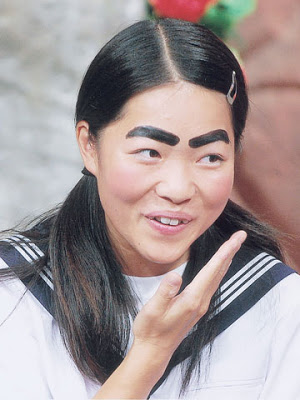 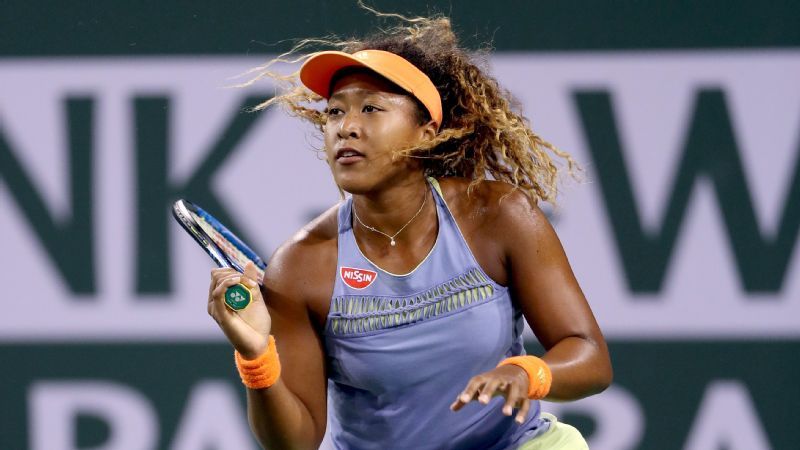 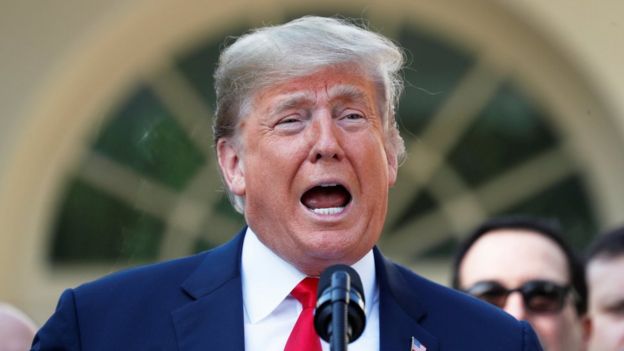 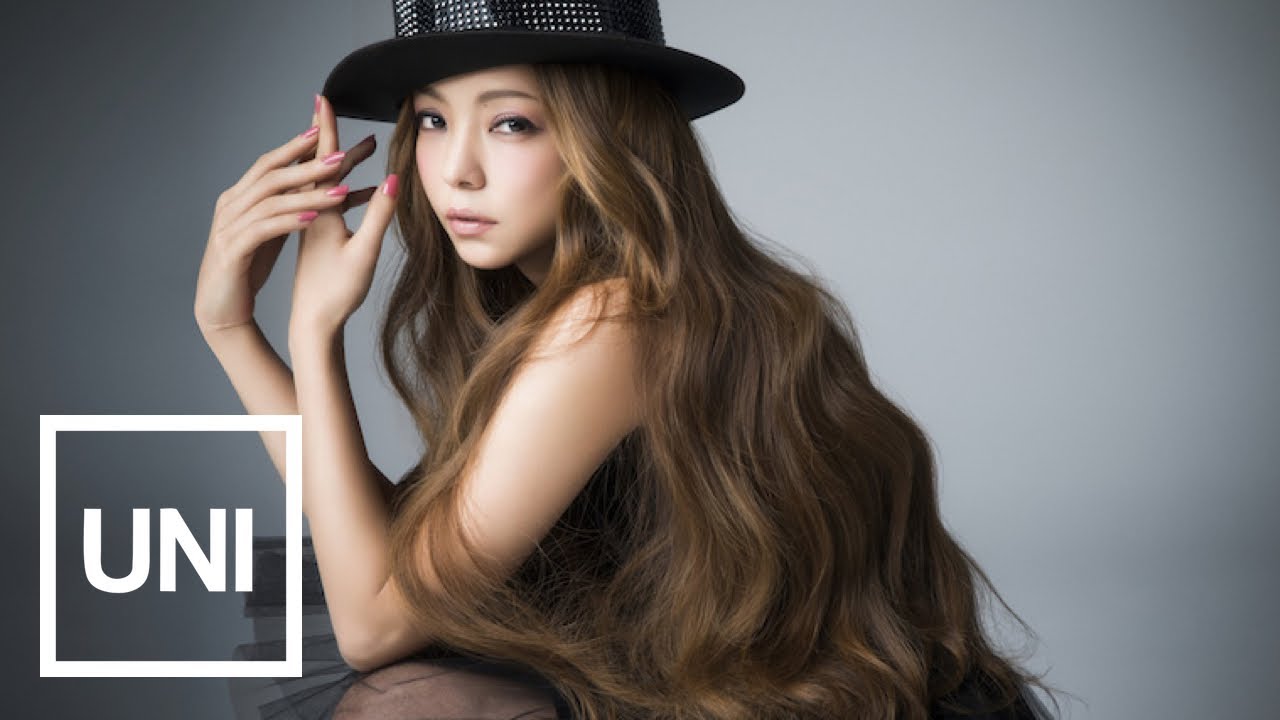 